Klaipėdos „Gintaro“ baseinas, 25 metrai, 5 takai					   	      2016.02.06-07 d. nėrimas - moterys1 	Jevgenija Pronkul		97	00:19.77		SM		2	„Gintaro“ SC2	Aleksandra Kotliar		99	00:20.29		SM		2	VMSC3	Kristina Ronskaja		00	00:21.26		KSM		3	„Gintaro“ SC4	Monika Sinkevičiūtė		97	00:21.35		KSM		3	LVJC5	Gabrielė Stepanovaitė		01	00:21.51		I		4	„Gintaro“ SC6	Diana Žalionytė			01	00:21.60		I		4	Kaunas7	Liucija Jolanta Popovičiutė	98	00:22.60		I		4	LVJC8	Ieva Venckutė			01	00:22.66		I		4	„Gintaro“ SC nėrimas – vyrai1	Aivaras Šalkauskas		86	00:18.07		KSM		3	LVJC2	Igor Giliun			99	00:18.54		I		4	VMSC3	Darius Laureckis			96	00:18.58		I		4	„Gintaro“ SC4	Aleksandr Saburov		98	00:18.82		I		4	„Gintaro“ SC5	Lukas Mališauskas		98	00:19.81		I		4	LVJC6	Artiom Gontar			99	00:20.45		II		5	VMSC7	Domonik Kislovski		02	00:21.57		II		5	LVJC8	Artemij Sancevič			02	00:21.60		II		5	„Gintaro“ SC9	Jonas Puodžius			01	00:23.76		III		6	LVJC10	Mikas Jankeliūnas		01	00:25.48		IV		7	LVJCDNF	Rapolas Liubinas			03	nefinišavo				LVJC	 plaukimas su Bi-pelekais - moterys1	Aleksandra Kotliar		99	00:23.92		KSM		3	VMSC2	Laura Vareikaitė			95	00:24.32		KSM		3	„Gintaro“ SC3	Alina Venckutė			93	00:24.70		KSM		3	„Gintaro“ SC4	Anastasija Mamčenko		98	00:25.43		I		4	VMSC5	Ieva Žuromskaitė			93	00:25.84		I		4	LSU6	Justina Naujokaitė		00	00:26.39		II		5	„Gintaro“ SC7	Darja Mamčenko			00	00:26.60		II		5	VMSC8	Deimantė Naujokaitė		02	00:26.72		II		5	„Gintaro“ SC9	Ksenija Tretjakova		01	00:26.82		II		5	VMSC10	Gabrielė Staponaitė		01	00:27.07		II		5	„Gintaro“ SC11	Neda Vasiliauskaitė		02	00:27.64		II		5	„Gintaro“ SC12	Žiedė Bružaitė			02	00:28.02		II		5	„Gintaro“ SC13	Selina Čepaitė			03	00:28.14		II		5	LSU14	Vanesa Norkaitė			02	00:28.16		II		5	VMSC15	Agnė Barkutė			02	00:28.97		II		5	„Gintaro“ SC16	Milda Emužytė			02	00:29.83		II		5	„Gintaro“ SC17	Liepa Mažeikaitė			04	00:30.29		II		5	„Gintaro“ SC18	Agnė Vaitkūnaitė		03	00:30.63		II		5	Kaunas19	Brigita Bėrontaitė		02	00:30.70		II		5	„Gintaro“ SC20	Jekaterina Kuperina		05	00:31.18		II		5	„Gintaro“ SC21	Maritana Dneprovskaja		01	00:31.39		III		6	„Gintaro“ SC22	Justina Klapatauskytė		02	00:32.57		III		6	„Gintaro“ SC23	Armanda Stankutė		05	00:32.98		III		6	„Gintaro“ SC24	Amanda Staponaitė		05	00:32.87		III		6	„Gintaro“ SC25	Sabina Žilinska			05	00:36.09		IV		7	LVJC26	Kamilė Lukoševičiutė		02	00:36.34		IV		7	„Gintaro“ SC27	Ana Borobjova			05	00:36.80		IV		7	„Gintaro“ SC28	Eva Virvilaitė			05	00:37.39		IV		7	„Gintaro“ SC plaukimas su Bi-pelekais - vyrai1	Egidijus Lunskis			95	00:20.39	SM		3	„Gintaro“ SC						Naujas LR rekordas2	Darius Laureckis			96	00:21.24		KMS		3	„Gintaro“ SC3	Igor Giliun			99	00:21.67		KSM		3	VMSC4	Daniel Ščiukin			99	00:22.49		KSM		3	„Gintaro“ SC5	Oskar Sevriuk			01	00:22.67		I		4	LVJC6	Danas Sirvidas			97	00:23.10		I		4	„Gintaro“ SC7	Gytis Budinas			99	00:23.39		I		4	„Gintaro“ SC8	Dominik Kislovski		02	00:25.16		II		5	LVJC9	Nikita Krivošein			99	00:25.55		II		5	„Gintaro“ SC10	Grigorij Grinčenko		01	00:25.56		II		5	„Gintaro“ SC11	Paulius Galuškinas		00	00:25.80		II		5	V.Krisikaičio NM12	Mikas Jankeliūnas		01	00:26.87		II		5	LVJC13	Aleksandras Plotnikovas		00	00:26.98		II		5	„Gintaro“ SC14	Daumantas Rasimavičius		99	00:27.54		II		5	Kaunas15	Jonas Podžius			01	00:27.64		II		5	LVJC16	Jonas Viršilas			98	00:27.67		II		5	„Gintaro“ SC17	Ruslanas Simutus		89	00:28.15		III		6	V.Krisikaičio NM18	Jonas Čeplys			03	00:28.41		III		6	V.Krisikaičio NM19	Saulius Jogminas			86	00:28.94		III		6	V.Krisikaičio NM20	Arnas Meliešius			00	00:28.95		III		6	V.Krisikaičio NM21	Motejus Liakas			03	00:29.13		III		6	„Gintaro“ SC22	Ernestas Brilys			02	00:29.54		III		6	„Gintaro“ SC23	Mantas Česnaitis			02	00:29.89		III		6	Kaunas24	Daniil Šulc			01	00:30.10		III		6	LVJC25 	Danielius Gužauskas		02	00:30.45		III		6	„Gintaro“ SC26	Amadėjus Kubilius		03	00:30.94		III		6	V.Krisikaičio NM27	Edgar Kislovski			05	00:30.95		III		6	LVJC28	Kristupas Neniškis		01	00:31.07		III		6	„Gintaro“ SC29	Modestas Girskis			99	00:33.23		IV		7	V.Krisikaičio NM30	Kazys Šopaga			02	00:33.54		IV		7	„Gintaro“ SC31	Juozas Šopaga			03	00:34.08		IV		7	„Gintaro“ SC32	Vytautas Šarnauskas		02	00:34.62		IV		7	V.Krisikaičio NM33	Vilius Tvarijonas			00	00:34.67		IV		7	Kaunas34	Deividas Norvaiša		05	00:34.98		IV		7	„Gintaro“ SC35	Jokūbas Viršilas			04	00:37.76		V		8	„Gintaro“ SC36	Davis Dneprovskij		04	00:38.20		V		8	„Gintaro“ SC37	Nedas Karžiniauskas		03	00:40.39		VI		9	„Gintaro“ SC38	Ilja Gozbenko			06	00:46.32		b/a		b/p	„Gintaro“ SC plaukimas su pelekais - moterys1	Jevgenija Pronkul		97	00:45.68		SM		2	„Gintaro“ SC2	Monika Sinkevičiūtė		97	00:50.36		I		4	LVJC3	Liucija Jolanta Popovičiutė 	98	00:50.48		I		4	LVJC4	Gabrielė Stepanovaitė		01	00:50.51		I		4	„Gintaro“ SC5	Kristina Ronskaja		00	00:51.62		I		4	„Gintaro“ SC6	Jevgenija Stankevičiūtė		98	00:55.50		II		5	„Gintaro“ SC7-8	Austėja Starukaitė		03	00:58.40		III		6	„Gintaro“ SC	Žiedė Bružaitė			02	00:58.40		III		6	„Gintaro“ SC9	Gita Sirvidaitė			02	01:00.29		III		6	„Gintaro“ SC10	Liepa Makaraitė			04	01:02.59		III		6	„Gintaro“ SC11	Gabrielė Staponaitė		01	01:03.82		III		6	„Gintaro“ SC12	Aleksandra Ščerbina		02	01:04.13		III		6	„Gintaro“ SC plaukimas su pelekais - vyrai1	Karolis Daugėla			97	00:42.92		KSM		3	„Gintaro“ SC2	Aleksandr Saburov		98	00:43.98		I		4	„Gintaro“ SC3	Lukas Mališauskas		98	00:46.87		I		4	LVJC4	Artemij Sancevič			02	00:51.60		III		6	„Gintaro“ SC5	Dominik Kislovski		02	00:52.79		III		6	LVJC6	Jonas Puodžius			01	00:55.57		III		6	LVJC7	Rapolas Liubinas			03	00:56.04		III		6	LVJC8	Mikas Jankeliūnas		01	01:01.86		IV		7	LVJC9	Aras Šniaukas			03	01:01.99		IV		7	„Gintaro“ SC10	Edgar Kislovski			05	01:05.12		V		8	LVJC plaukimas su Bi-pelekais - moterys1	Laura Vareikaitė			95	01:58.32		SM		2	„Gintaro“ SC2	Anastasija Mamčenko		99	01:58.37		SM		2	VMSC3	Alina Venckutė			93	02:03.62		KSM		3	„Gintaro“ SC4	Ieva Žuromskaitė			93	02:04.23		KSM		3	LSU5	Darja Mamčenko			00	02:07.73		I		4	VMSC6	Justina Naujokaitė		00	02:08.62		I		4	„Gintaro“ SC7	Ksenija Tretjakova		01	02:09.17		I		4	VMSC8	Deimantė Naujokaitė		02	02:12.51		I		4	„Gintaro“ SC9	NedaVasiliauskaitė		02	02:16.20		II		4	„Gintaro“ SC10	Selina Čepaitė			03	02:20.55		II		5	LSU11	Agnė Barkutė			02	02:23.87		II		5	„Gintaro“ SC12	BrigitaBėrontaitė			02	02:31.82		II		5	„Gintaro“ SC13	Agnė Vaitkūnaitė		03	02:32.53		II		5	Kaunas14	Milda Emužytė			02	02:33.45		III		6	„Gintaro“ SC15	Liepa Mažeikaitė			04	02:34.35		III		6	„Gintaro“ SC16	Jekaterina Kuperina		05	02:43.64		III		6	„Gintaro“ SC17	Maritana Dneprovskaja		01	02:46.90		III		6	„Gintaro“ SC18	Justina Klapatauskytė		02	02:48.47		III		6	„Gintaro“ SC19	AnaVorobjova			05	02:58.32		IV		7	„Gintaro“ SCDNF	Gabrielė Staponaitė		01	nefinišavo				„Gintaro“ SC plaukimas su Bi-pelekais - vyrai1	Egidijus Lunskis			95	01:40.42		SM		2	„Gintaro“ SC2	Oskar Sevriuk			01	01:58.11		II		4	LVJC3	Gytis Budinas			99	01:58.40		II		4	„Gintaro“ SC4	Daniel Ščiukin			99	02:01.67		II		4	„Gintaro“ SC5	Danas Sirvidas			97	02:03.23		II		5	„Gintaro“ SC6	Paulius Galuškinas		00	02:13.87		II		5	V.Krisikaičio NM7	Nikita Krivošein			99	02:16.80		II		5	„Gintaro“ SC8	Grigorij Grinčenko		01	02:16.95		II		5	„Gintaro“ SC9	Aleksandras Plotnikovas		00	02:20.78		II		5	„Gintaro“ SC10	Jonas Viršilas			98	02:24.60		III		6	„Gintaro“ SC11	Saulius Jogminas			86	02:24.83		III		6	V.Krisikaičio NM12	Daumantas Rasimavičius		99	02:30.23		III		6	Kaunas13	Ernestas Brilys			02	02:30.84		III		6	„Gintaro“ SC14	Jonas Čeplys			03	02:33.77		III		6	V.Krisikaičio NM15	Daniil Šulc			01	02:36.42		III		6	LVJC16	Motejus Liakas			03	02:38.46		III		6	„Gintaro“ SC17	Arnas Meliešius			00	02:38.56		III		6	V.Krisikaičio NM18	Ruslanas Simutus		89	02:43.00		IV		7	V.Krisikaičio NM19	Kazys Šopaga			02	02:43.98		IV		7	„Gintaro“ SC20	Henrikas Budrikas		03	02:44.93		IV		7	„Gintaro“ SC21	Danielius Gužauskas		02	02:45.02		IV		7	„Gintaro“ SC22	Amadėjus Kubilius		03	02:49.61		IV		7	V.Krisikaičio NM23	Vilius Tvarijonas			00	02:54.02		IV		7	Kaunas24	Vytautas Šarnauskas		02	02:59.02		OV		7	V.Krisikaičio NM25	Modestas Girskis			99	03:04.76		IV		7	V.Krisikaičio NMDNS	Mantas Česnaitis			02	neatvyko į startą				Kaunas plaukimas su pelekais - moterys1	Diana Žalionytė			01	09:05.88		II		5	Kaunas2	Jevgenija Stankevičiutė		98	09:45.02		III		6	„Gintaro“ SC3	Liucija Jolanta Popovičiutė 	98	09:53.07		III		6	LVJC4	Ieva Venckutė			01	10:00.80		III		6	„Gintaro“ SC5	Vanesa Norkaitė			02	10:14.34		III		6	VMSC plaukimas su pelekais - vyrai1	Aivaras Šalkauskas		86	07:13.57		SM		2	LVJC2	Karolis Daugėla			97	07:41.62		KSM		3	„Gintaro“ SC3	Artiom Gontar			99	08:28.84		II		5	VMSC4	Maksim Ivanovskij		97	08:38.28		II		5	VMSC5	Deividas Nikulin			00	08:43.64		II		5	VMSC4x100 m estafetinis plaukimas su pelekais - moterys1	„GINTARO“ SC-I		Kristina Ronskaja	Gabrielė Stepanovaitė	03:19.50					Laura Vareikaitė		Jevgenija Pronkul	2	VILNIAUS-KAUNAS		Aleksandra Kotliar	Diana Žalionytė		03:21.67					Liucija Jolanta Popovičiutė Monika Sinkevičiūtė3	„GINTARO“ SC-II		Austėja Straukaitė	Ieva Venckutė		03:47.87					Justina Naujokaitė	Jevgenija Stankevičiutė4	VILNIUS-II			Darja Mamčenko		Anastasija Mamčenko	03:54.90					Vanesa Norkaitė		Ksenija Tretjekova5	„GINTARO“ SC-III		Liepa Makaraitė		Gita Sirvidaitė		04:01.86					Žiedė Bružaitė		Alina Venckutė	4x100 m estafetinis plaukimas su pelekais - vyrai1	„GINTARO“ SC-I		Aleksandr Saburov	Darius Laureckis		02:59.15					Egidijus Lunskis		Karolis Gaugėla		2	VILNIAUS MSC		Maksim Ivanovskij	Deividas Nikulin		03:12.27						Artiom Gontar		Igor Giliun	3	LVJC-I				Jonas Puodžius		Dominik Kislovskij	03:30.00					Lukas Milašauskas	Aivaras Šalkauskas4	„GINTARO“ SC-II		Artemij Sancevič		Aras Šniaukas		03:41.13					Gytis Budinas		Danas Sirvidas	5	LVJC-II				Daniil Šulc		Edgar Kislpvski		04:07.20					Mikas Jankeliūnas	Rapolas Liubinas50 m plaukimas su pelekais - moterys1	Jevgenija Pronkul		97	00:20.84		SM		2	„Gintaro“ SC2	Aleksandra Kotliar		99	00:21.12		SM		2	VMSC3	Kristina Ronskaja		00	00:22.76		I		4	„Gintaro“ SC4	Anastasija Mamčenko		98	00:24.36		II		5	VMSC5	Ieva Venckutė			01	00:24.50		II		5	„Gintaro“ SC6	Jevgenija Stankevičiūtė		98	00:24.97		II		5	„Gintaro“ SC7	Justina Naujokaitė		00	00:25.37		II		5	„Gintaro“ SC8	Austėja Straukaitė		03	00:25.44		II		5	„Gintaro“ SC9	Darja Mamčenko			00	00:25.92		II		5	VMSC10	Žiedė Bružaitė			02	00:26.72		III		6	„Gintaro“ SC11	Gita Sirvidaitė			02	00:26.91		III		6	„Gintaro“ SC12	Liepa Makaraitė			04	00:27.64		III		6	„Gintaro“ SC13	Aleksandra Ščerbina		02	00:27.74		III		6	„Gintaro“ SC14	Gabrielė Staponaitė		01	00:28.51		III		6	„Gintaro“ SC15	Vanesa Norkaitė			02	00:29.68		IV		7	VMSC16	Amanda Staponaitė		05	00:34.25		V		7	„Gintaro“ SC	50 m plaukimas su pelekais - vyrai1	Igor Giliun			99	00:19.26		KSM		3	VMSC2	Aleksandr Saburov		98	00:19.30		KSM		3	„Gintaro“ SC3	Darius Laureckis			96	00:20.30		I		4	„Gintaro“ SC4	Maksim Ivanovskij		97	00:22.37		II		6	VMSC5	Dominikas Jankauskas		01	00:23.97		III		6	„Gintaro“ SC6	Aras Šniaukas			03	00:28.04		V		8	„Gintaro“ SC100 m plaukimas su Bi-pelekais - moterys1	Aleksandra Kotliar		99	00:52.84		SM		2	VMSC2	Laura Vareikaitė			95	00:53.67		KSM		3	„Gintaro“ SC3	Alina Venckutė			93	00:54.31		KSM		3	„Gintaro“ SC4	Ieva Žuromskaitė			93	00:55.20		KSM		3	LSU5	Anastasija Mamčenko		98	00:55.44		KSM		3	VMSC6	Justina Naujokaitė		00	00:57.34		KSM		3	„Gintaro“ SC7	Darja Mamčenko			00	00:58.31		I		4	VMSC8	Ksenija Tretjakova		01	00:59.09		I		4	VMSC9	Deimantė Naujokaitė		02	00:59.12		I		4	„Gintaro“ SC10	Agnė Vaitkūnaitė		03	00:59.64		I		4	Kaunas11	Selina Čepaitė			03	01:03.28		II		5	LSU12	Neda Vasiliauskaitė		02	01:05.15		II		5	„Gintaro“ SC13	Liepa Mažeikaitė			04	01:08.59		II		5	„Gintaro“ SC14	Gabrielė Staponaitė		01	01:09.54		II		5	„Gintaro“ SC15	Brigita Bėrontaitė		02	01:09.91		II		5	„Gintaro“ SC16	Agnė Barkutė			02	01:10.63		III		6	„Gintaro“ SC17	Justina Klapatauskaitė		02	01:14.40		III		6	„Gintaro“ SC18	Jekaterina Kuperina		05	01:17.54		III		6	„Gintaro“ SC19	Ana Vorobjova			05	01:19.45		III		6	„Gintaro“ SC20	Maritana Dneprovskaja		01	01:20.34		IV		7	„Gintaro“ SC21	Kamilė Lukoševičiutė		02	01:22.75		IV		7	„Gintaro“ SC22	Eva Virvilaitė			05	01:23.14		IV		7	„Gintaro“ SCn/k	Jevgenija Pronkul		97	00:52.85		SM		2	„Gintaro“ SCDSQ	Milda Emužytė			02	diskvalifikuota už falšstartą		„Gintaro“ SC100 m plaukimas su Bi-pelekais - vyrai1	Egidijus Lunskis			95	0:45.11		SM		2	„Gintaro“ SC							Naujas LR rekordas2	Karolis Daugėla			97	00:46.05		SM		2	„Gintaro“ SC3	Daniel Ščukin			99	00:51.10		KSM		3	„Gintaro“ SC4	Oskar Sevriuk			01	00:52.15		I		4	LVJC5	Artiom Gontar			99	00:52.16		I		4	VMSC6	Danas Sirvidas			97	00:52.61		I		4	„Gintaro“ SC7	Gytis Budinas			99	00:52.90		I		4	„Gintaro“ SC8	Deividas Nikulin			00	00:54.94		I		4	VMSC9	Julius Lukošius			98	00:55.16		I		4	„Gintaro“ SC10	Jonas Viršilas			98	00:57.16		II		5	„Gintaro“ SC11	Grigorij Grinčenko		01	00:58.27		II		5	„Gintaro“ SC12	Nikita Krivošein			99	00:59.54		II		5	„Gintaro“ SC13	Ignas Šopaga			99	01:01.55		II		5	„Gintaro“ SC14	Aleksandras Plotnikovas		00	01:02.03		II		5	„Gintaro“ SC15	Saulius Jogminas			86	01:02.55		II		5	V.Krisikaičio NM16	Daumantas Rasimavičius		99	01:04.80		III		6	Kaunas17	Arnas Meliešius			00	01:05.00		III		6	V.Krisikaičio NM18	Ernestas Brilys			02	01:05.56		III		6	„Gintaro“ SC19	Jonas Čeplys			03	01:07.16		III		6	V.Krisikaičio NM20	Amadėjus Kubilius		03	01:10.30		III		6	V.Krisikaičio NM21	Danielius Gužauskas		02	01:11.92		III		6	„Gintaro“ SC22	Henrikas Budrikas		03	01:11.97		III		6	„Gintaro“ SC23	Kazys Šopaga			02	01:12.46		III		6	„Gintaro“ SC24	Mantas Česnaitis			02	01:13.13		IV		7	Kaunas25	Ruslanas Simutus		89	01:13.53		IV		7	V.Krisikaičio NM26	Kristupas Neniškis		01	01:15.00		IV		7	„Gintaro“ SC27	Paulius Galuškinas		00	01:15.28		IV		7	V.Krisikaičio NM28	Vilius Tvarijonas			00	01:17.69		IV		7	Kaunas29	Modestas Girskis			99	01:18.60		IV		7	V.Krisikaičio NM30	Pavel Panomariov		01	01:19.40		IV		7	„Gintaro“ SC31 	Jokūbas Viršilas			04	01:21.78		IV		7	„Gintaro“ SC32	Vytautas Šarnauskas		02	01:22.48		IV		7	V.Krisikaičio NM33	Juozas Šopaga			03	01:22.52		IV		7	„Gintaro“ SC34	Pranas Bekėža			03	01:24.20		IV		7	„Gintaro“ SC35-36	Davis Dneprovskij		04	01:27.20		V		8	„Gintaro“ SC	Ilja Gozbenko			06	01:27.20		V		8	„Gintaro“ SC37	Nedas Karžiniauskas		03	01:30.52		VI		9	„Gintaro“ SC 100 m povandeninis plaukimas - moterys1	Diana Žalionytė			01	00:49.71		I		4	Kaunas2	Monika Sinkevičiūtė		97	00:50.78		I		4	LVJC3	Kristina Ronskaja		00	00:51.45		II		5	„Gintaro“ SC4	Gabrielė Stepanovaitė		01	00:52.04		II		5	„Gintaro“ SC100 m povandeninis plaukimas - vyrai1	Aleksandr Saburov		98	00:41.56		KSM		3	„Gintaro“ SC2	Darius Laureckis			96	00:43.76		I		4	„Gintaro“ SC3	Deividas Nkulin			00	00:54.44		III		6	VMSC4	Artemij Sancevič			02	00:54.61		III		6	„Gintaro“ SC5	Paulius Galuškinas		00	01:06.44		V		8	V.Krisikaičio NM6	Jonas Čeplys			03	01:12.53		VI		9	V.Krisikaičio NM7	Amadėjus Kubilius		03	01:21.53		b/a		b/p	V.Krisikaičio NM8	Modestas Girskis			99	01:29.91				b/p	V.Krisikaičio NM9	Vytautas Šarnauskas		02	01:49.83				b/p	V.Krisikaičio NMDNF	Ruslanas Simutis			89	nefinišavo				V.Krisikaičio NM200 m plaukimas su pelekais - moterys1	Jevgenija Pronkul		97	01:46.12		SM		2	„Gintaro“ SC2	Laura Vareikaitė			95	02:00.48		II		5	„Gintaro“ SC3	Žiedė Bružaitė			02	02:03.40		II		5	„Gintaro“ SC4	Austėja Straukaitė		03	02:11.16		III		6	„Gintaro“ SC5	Ieva Venckutė			01	02:13.27		III		6	„Gintaro“ SC6	Gita Sirvidaitė			02	02:17.05		III		6	„Gintaro“ SC7	Aleksandra Ščerbina		02	02:24.25		IV		7	„Gintaro“ SC8	Liepa Makaraitė			04	02:25.13		IV		7	„Gintaro“ SC200 m plaukimas su pelekais – vyrai1	Karolis Daugėla			97	01:33.54		SM		2	„Gintaro“ SC 2	Igor Giliun			99	01:41.76		KSM		3	VMSC3	Maksim Ivanovskij		97	01:49.47		II		5	VMSC4	Artemij Sancevič			02	01:58.84		III		6	„Gintaro“ SC 5	Aras Šniaukas			03	02:17.12		IV		7	„Gintaro“ SC400 m plaukimas su pelekais - moterys1	Gabrielė Stepanovaitė		97	04:13.64		II		4	„Gintaro“ SC2	Diana Žalionytė			01	04:19.72		II		5	Kaunas3	Alina Venckutė			93	04:31.00		II		5	„Gintaro“ SC4	Jevgenija Stankevičiutė		98	04:31.72		II		5	„Gintaro“ SC5	Ksenija Tretjakova		01	04:39.20		II		6	VMSC6	Vanesa Norkaitė			02	04:49.44		III		6	VMSC7	Gita Sirvidaitė			02	05:02.56		III		6	„Gintaro“ SC400 m plaukimas su pelekais – vyrai1	Egidijus Lunskis			95	03:50.53		I		4	„Gintaro“ SC2	Artiom Gontar			99	03:57.04		II		5	VMSC3	Maksim Ivanovskij		97	03:57.70		II		5	VMSC4	Deividas Nikulin			00	04:13.81		III		6	VMSC5	Danas Sirvidas			97	04:36.04		III		6	„Gintaro“ SC6	Daniel Ščiukin			99	04:43.25		IV		7	„Gintaro“ SC7	Julius Lukošius			98	04:55.44		IV		7	„Gintaro“ SC	4x50 m estafetinis plaukimas su Bi-pelekais - moterys1	„GINTARO“ SC-I		Laura Vareikaitė		Justina Naujokaitė	01:38.32					Alina Venckutė		Jevgenija Pronkul    Naujas LR rekordas2	VILNIAUS MSC			Anastasija Mamčenko	Darja Mamčenko		01:40.98					Aleksandra Kotliar	Ksenija Tretjakova   Naujas LR jaunių rekordas3	KAUNAS-VILNIUS		Diana Žalionytė		Agnė Vaitkūnaitė	01:48.01					Vanesa Norkaitė		Ieva Žuromskaitė	4	„GINTARO“ SC-II		Deimantė Naujokaitė	Ieva Venckutė		01:48.09					Žiedė Bružaitė		Gabrielė Staponaitė5	„GINTARO“ SC-III		Neda Vasiliauskaitė	Agnė Barkutė		01:50.71					Gita Sirvidaitė		Brigita Bėrontaitė6	„GINTARO“ SC-IV		Liepa Makaraitė		Liepa Mažeikaitė		02:00.42					Milda Emužytė		Aleksandra Ščerbina	4x50 m estafetinis plaukimas su Bi-pelekais - vyrai1	„GINTARO“ SC-I		Egidijus Lunskis		Darius Laureckis		01:23.34						Aleksandr Saburov	Karolis Daugėla   Naujas LR rekordas2	„GINTARO“ SC-II		Gytis Budinas		Daniel Ščiukin		03:33.89						Danas Sirvidas		Julius Lukošius3	VILNIAUS VSC			Artiom Gontar 		Deividas Nikulin		01:34.19					Maksim Ivanovskij	Igor Giliun4	„GINTARO“ SC-III		Grigorij Grinčenko 	Nikita Krivošein		01:47.84							Jonas Viršilas		Aras Šniaukas	5	LVJC-KAUNAS			Oskar Sevriuk		Domantas Rasimavičius						Mantas Čenaitis		Vilius Tvarijonas6	V.KRISIKAIČIO NM		Modestas Girskis		Amadėjus Kubilius	02:02.58					Jonas Čiplys		Paulius GaluškinasVaržybų vyr. teisėja								 Felicita Vaitkutė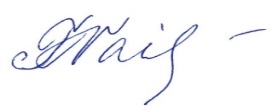 2016 METŲ LIETUVOS PLAUKIMO SU PELEKAIS ŽIEMOS ČEMPIONATOREZULTATAINr.Vardas, pavardėGimimo metaiRezultatasAtskyrisMPKomanda